AKADÉMIA OZBROJENÝCH SÍL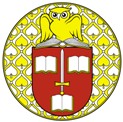 generála Milana Rastislava Štefánika                 	        									Počet listov: 2Organizačné pokyny pre účastníkov doplňujúceho pedagogického štúdiaRozvrh DPŠ, 1. semester, 1. ročník.Rozvrh DPŠ, 1. semester, 1. sústredenie, I. ročník 2023/2024Rozvrh DPŠ, 1. semester, 2. sústredenie, I. ročník 2023/2024    Skúšky: 05. 01. – 17. 01. 2024         1. Príchod účastníkov kurzu:V deň príchodu je potrebné zahlásiť sa službe pri vchode do AOS. Odporúčaný príchod od 07.30 h.Otvorenie DPŠ sa uskutoční 09. 10. 2023 (pondelok) o 8.00 h v priestoroch centra vzdelávania, učebňa 5302 (budova katedier B, 3. nadzemné podlažie).2. Na zápis je potrebné priniesť: 	- 2 ks fotografie 3,5 x 4,5 cm (zadná strana – meno, 			priezvisko, tlačené písmo), 		- občiansky preukaz,3. Výstroj účastníkov DPŠ:		- vojaci – rovnošata vz. 98 (sako), 		- zamestnanci rezortu – civilný odev,4. Študijné potreby: 			- písacie potreby, poznámkový zošit; 5. Denné zamestnanie: 			- 6 – 8 vyučovacích hodín,			- katedra spoločenských vied a jazykov (ktSVaJ), 			- učebňa č. 42126. Ubytovanie:					- z dôvodu rozsiahlej rekonštrukcie, ubytovanie 					v priestoroch AOS nie je možné zabezpečiť.7. Zabezpečenie stravovania:		- z dôvodu rozsiahlej rekonštrukcie kuchynsko-		jedálenského bloku, stravovanie v AOS nie je možné 	zabezpečiť. 8. Doprava:V prípade príchodu do L. Mikuláša autobusovou alebo železničnou dopravou, do AOS je doprava MHD č. 5 (Demänová, Bodice), alebo spojmi miestnej autobusovej dopravy smer Demänovská Dolina, resp. Jasná, parkovanie súkromných motorových vozidiel je na parkovisku pred areálom školy.9. Kontakt:adresa:	Akadémia ozbrojených síl					web: 	www.aos.sk/dpsgenerála M. R. Štefánika					e-mail:	dps@aos.sk	Centrum vzdelávania						tel.:	+421 960 423 018	Demänová 393								031 01 Liptovský Mikuláš 					Sústredenia 1. ročníka v roku 2023/2024Termín1. sústredenie9. 10. – 13. 10. 20232. sústredenie20. 11. – 24. 11. 2023dátum1. - 2. hodina3. - 4. hodina5. - 6. hodina7. - 8. hodinadátum1. - 2. hodina3. - 4. hodina5. - 6. hodina7. - 8. hodina9.10.2023UŠ-DPŠ – úvod do štúdia/                                        doc. Petrufová PAVŽ T1/1                                              dr. ŠrobárováPAVŽ T1/2                                              dr. ŠrobárováPAVŽ T1/3                                              dr. Šrobárová10.10.2023PPSŽ T5/6, T5/1
  dr. ŠrobárováPPSŽ T5/ 2                                       dr. ŠrobárováTMU T2/3 
dr. ŠrobárováSamoštúdium11.10.2023TMU T2/4 
dr. MartinskáTMU T2/5 
doc. PetrufováŠSaŠVP T3/1, 3                                       dr. GrejtákSamoštúdium12.10.2023PAVSV T4/1
dr. MartinskáPAVSV T4/3, 4
dr. MartinskáSamoštúdiumSamoštúdium13.10.2023TMU T2/1, T2/2
doc. PetrufováTMU T2/6
doc. PetrufováSamoštúdiumdátum1. - 2. hodina3. - 4. hodina5. - 6. hodina7. - 8. hodinadátum1. - 2. hodina3. - 4. hodina5. - 6. hodina7. - 8. hodina20.11.2023PAVŽ T1/3 Cvičenie                                            dr. ŠrobárováPAVŽ T1/1 Cvičenie                                            dr. ŠrobárováPAVŽ T1/2 Cvičenie                                            dr. ŠrobárováTMU T2/3 Cvičenie
dr. Šrobárová21.11.2023ŠSaŠVP T3/2 Cvičenie                                       dr. GrejtákTMU T2/1, T2/2  Cvičenie 
doc. PetrufováPAVSV T4/2 Cvičenie
dr. MartinskáSamoštúdium22.11.2023TMU T2/5 Cvičenie
doc. PetrufováTMU T2/6 Cvičenie
doc. PetrufováPAVSV T4/1 Cvičenie
dr. MartinskáSamoštúdium23.11.2023PPSŽ T5/4 Cvičenie
dr. ŠrobárováPPSŽ T5/5, 6 Cvičenie
dr. ŠrobárováPPSŽ T5/3 Cvičenie
dr. ŠrobárováSamoštúdium24.11.2023PAVSV T4/2 Cvičenie
dr. MartinskáPAVSV T4/3 Cvičenie
dr. MartinskáSamoštúdium